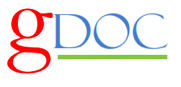 How to reset someone’s SystmOne Password: Questions that would prompt this:“I’ve been locked out of SystmOne”“I need my password resetting”“I forgot my password” Setup (in the toolbar at the top of the page)Users & policiesStaff and organisation setupFind staff member Right click & change passwordClick ‘continue’Make sure they make a note of it before typing it in as they will need it again once they’re logged inOnce logged in it will prompt them to enter current password (the one you just gave them) and create a new oneIf it doesn’t log them in ensure they are doing it correctly and ensure there username is correct & password is correctEnable log on: Questions that would prompt this:“My OOH/Choice+ profile is greyed out”“My logon is disabled”“My smartcard won’t allow me to log on” SetupUsers & policiesStaff and organisation setupFind staff member Right click & enable log on 